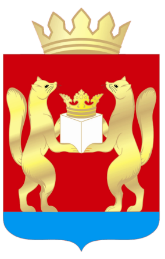 АДМИНИСТРАЦИЯ  ТАСЕЕВСКОГО  РАЙОНАП О С Т А Н О В Л Е Н И ЕО внесении изменений в постановление администрации Тасеевского района от 28.12.2016 № 763 «Об  утверждении муниципальной программы  Тасеевского района «Управление муниципальными финансами (ресурсами)»В соответствии со статьей 179 Бюджетного кодекса Российской Федерации, постановлением администрации Тасеевского района от 09.11.2016 № 611 «Об утверждении Порядка принятия решений о разработке, формировании и реализации муниципальных программ Тасеевского района»,  постановлением администрации Тасеевского района от 11.11.2016 № 619 «Об утверждении Перечня муниципальных программ Тасеевского района», ст.28,46,48 Устава Тасеевского района Красноярского края,ПОСТАНОВЛЯЮ:1.Внести в постановление администрации Тасеевского района от 28.12.2016 № 763 «Об  утверждении муниципальной программы  Тасеевского района «Управление муниципальными финансами (ресурсами)» изменения:1.1. В паспорте программы в строке «Ресурсное обеспечение муниципальной программы» изложить в редакции:1.2.Приложение № 4 к муниципальной  программе Тасеевского района  «Управление муниципальными финансами (ресурсами)» изложить согласно приложению № 1 к настоящему постановлению.1.3.Приложение  5 к муниципальной  программе Тасеевского района  «Управление муниципальными финансами (ресурсами)» изложить согласно приложению № 2 к настоящему постановлению.1.4.Приложение № 6 к муниципальной  программе Тасеевского района  «Управление муниципальными финансами (ресурсами)» изложить согласно приложению № 3 к настоящему постановлению.2.Опубликовать постановление на официальном сайте администрации Тасеевского района в сети Интернет.3.Контроль за исполнением постановления оставляю за собой.4.Постановление вступает в силу в день, следующий за днем его официального опубликования.Глава Тасеевского района                                                        К.К. Дизендорф      Приложение № 1 к постановлению администрации Тасеевского района от 28.01.2022 № 40Приложение № 4к муниципальной  программе Тасеевского района  «Управление муниципальными финансами (ресурсами)»Информация об отдельном мероприятии муниципальной программыПриложение №2 к постановлению администрации Тасеевского района от  28.01.2022 № 40Приложение № 5к  муниципальной  программе Тасеевского района «Управление муниципальными финансами (ресурсами)»ИнформацияО ресурсном обеспечении муниципальной программы за счет средств местного бюджета, в том, числе средств, поступивших из бюджетов других уровней бюджетной системы и внебюджетных фондовПриложение №3 к постановлению администрации Тасеевского района от  28.01.2022 № 40Приложение № 6к  муниципальной  программе Тасеевского района «Управление муниципальными финансами (ресурсами)»ИНФОРМАЦИЯоб источниках финансирования подпрограмм, отдельныхмероприятий муниципальной программы (средства местного бюджета, в том числе средства,поступившие из бюджетов других уровней бюджетной системы, внебюджетных фондов28.01.2022 с. Тасеево№ 40Ресурсное обеспечение муниципальной программыобщий объем бюджетных ассигнований на реализацию муниципальной программы составляет 434562,609   тыс. рублей, в том числе по годам:2017 год – 39968,900 тыс. рублей2018 год – 40211,156 тыс. рублей2019 год – 50062,206 тыс. рублей2020 год – 51241,540 тыс. рублей2021 год – 64339,079 тыс. рублей2022 год – 66579,696 тыс. рублей2023 год – 61080,016 тыс. рублей2024 год – 61080,016 тыс. рублейв том числе средства краевого бюджета:2017 год - 9679,400 тыс. рублей2018 год - 12114,002 тыс. рублей2019 год -  13060,564 тыс. рублей2020 год  - 13695,500 тыс. рублей2021 год – 17888,907 тыс. рублей2022 год – 19629,480 тыс. рублей2023 год – 14135,300 тыс. рублей2024 год – 14135,300 тыс. рублей в том числе средства местного бюджета:2017 год - 30289,500 тыс. рублей2018 год – 28097,154 тыс. рублей2019 год -   37001,642 тыс. рублей2020 год - 37332,534 тыс. рублей2021 год – 46450,172 тыс. рублей2022 год – 46950,216 тыс. рублей2023 год – 46944,716 тыс. рублей2024 год - 46944,716 тыс. рублейНаименование отдельного мероприятия муниципальной программысоздание условий для обеспечения услугами связи малочисленных и труднодоступных населенных пунктов Красноярского краяНаименование муниципальной программы, в рамках которой реализуется отдельное мероприятие«Управление муниципальными финансами (ресурсами)»Главные распорядители бюджетных средств, ответственные за реализацию отдельного мероприятияадминистрация Тасеевского района Цель и задачи отдельного мероприятияРазвитие услуг доступа к сети «Интернет» в населенном пункте Тасеевского района – д. Луговая, д. ВахрушевоРазвитие услуг сотовой связи и доступа к сети «Интернет» в населенном пункте Тасеевского района -  с. СивохиноОжидаемые результаты от реализации отдельного мероприятияОбеспечение услугами доступа к сети «Интернет» в населенном пункте Тасеевского района – д. Луговая, д. Вахрушево Обеспечение услугами сотовой связи и доступа к сети «Интернет» в населенном пункте Тасеевского района -  с. СивохиноСроки реализации отдельного мероприятия01.01.2019 - 31.12.2024Информация по ресурсному обеспечению отдельного мероприятияОбщий объем бюджетных ассигнований на реализацию подпрограммы составляет 11041,272 тыс. рублей, в том числе по годам:2019 год- 825,164 тыс. рублей, 2020 год -213,506 тыс. рублей2021 год  4502,922 тыс. рублей2022 год – 5499,680 тыс. рублей в том числе за счет средств краевого бюджета:2019 год -823,514 тыс. рублей2020 год -213,506 тыс. рублей2021 год – 4498,419 тыс. рублей2022 год – 5494,180 тыс. рублей в том числе за счет средств местного бюджета: 2019 год -1,650 тыс. рублей2021 год – 4,503 тыс. рублей2022 год – 5,500 тыс. рублейСтатус (муниципальная программа, подпрограмма)Наименование  программы, подпрограммыНаименование главного распорядителя бюджетных средств (далее-ГРБС)Код бюджетной классификацииКод бюджетной классификацииКод бюджетной классификацииКод бюджетной классификации202220232024Итого на очередной год и плановый период Статус (муниципальная программа, подпрограмма)Наименование  программы, подпрограммыНаименование главного распорядителя бюджетных средств (далее-ГРБС)ГРБСКФСРКЦСРКВРпланпланпланИтого на очередной год и плановый период Муниципальная программаУправление муниципальными финансами (ресурсами)всего расходные обязательства по программе, в том числе:ХХХХ66579,69661080,01661080,016188739,728Муниципальная программаУправление муниципальными финансами (ресурсами)Финансовый отдел администрации Тасеевского района090ХХХ60880,01660880,01660880,016182640,048Администрация Тасеевского района005ХХХ5699,680200,000200,0006099,680Подпрограмма 1Создание условий для эффективного и ответственного управления муниципальными финансами, повышения устойчивости бюджетов муниципальных образований Тасеевского районавсего расходные обязательства по подпрограмме, в том числе:ХХХХ60880,01660880,01660880,016182640,048Подпрограмма 1Создание условий для эффективного и ответственного управления муниципальными финансами, повышения устойчивости бюджетов муниципальных образований Тасеевского районаФинансовый отдел администрации Тасеевского района090ХХХ60880,01660880,01660880,016182640,048Подпрограмма 1Создание условий для эффективного и ответственного управления муниципальными финансами, повышения устойчивости бюджетов муниципальных образований Тасеевского районаФинансовый отдел администрации Тасеевского района090090090010601060106021000021002100002100210000210Х1202409051,6278051,6271000,0009051,6278051,6271000,0009051,6278051,6271000,00027154,88124154,8813000,000Подпрограмма 1Создание условий для эффективного и ответственного управления муниципальными финансами, повышения устойчивости бюджетов муниципальных образований Тасеевского районаФинансовый отдел администрации Тасеевского района0901401021000068051016872,78316872,78316872,78350618,349Подпрограмма 1Создание условий для эффективного и ответственного управления муниципальными финансами, повышения устойчивости бюджетов муниципальных образований Тасеевского районаФинансовый отдел администрации Тасеевского района0901401021007601051014135,30014135,30014135,30042405,900Подпрограмма 1Создание условий для эффективного и ответственного управления муниципальными финансами, повышения устойчивости бюджетов муниципальных образований Тасеевского районаФинансовый отдел администрации Тасеевского района0901403021000047054020820,30620820,30620820,30662460,918Подпрограмма 2Управление муниципальным долгом Тасеевского районавсего расходные обязательства по подпрограмме в том числе:090ХХХ0,0000,0000,0000,000Подпрограмма 2Управление муниципальным долгом Тасеевского районаФинансовый отдел администрации Тасеевского района090ХХХ0,0000,0000,0000,000Мероприятие 1Управление муниципальным имуществомвсего расходные обязательства по подпрограмме в том числе:005ХХХ200,000200,000200,000600,00Мероприятие 1Управление муниципальным имуществомАдминистрация Тасеевского района00501130290000780240200,000200,000200,000600,00Мероприятие 2Создание условий для развития услуг связи в малочисленных и труднодоступных населенных пунктах Красноярского краяАдминистрация Тасеевского района005041002900764502405494,1800,0000,0005494,180Мероприятие 2Создание условий для развития услуг связи в малочисленных и труднодоступных населенных пунктах Красноярского краяАдминистрация Тасеевского района005041002900S64502405,5000,0000,0005,500Статус (муниципальная программаподпрограммы)Наименование муниципальной программы, подпрограммы муниципальной программыУровень бюджетной системы/источники финансирования202220232024Итого на очередной финансовый год и плановый периодСтатус (муниципальная программаподпрограммы)Наименование муниципальной программы, подпрограммы муниципальной программыУровень бюджетной системы/источники финансированияпланпланпланИтого на очередной финансовый год и плановый периодМуниципальная программаУправление муниципальными  финансами (ресурсами) Всего                    66579,69661080,01661080,016188739,728Муниципальная программаУправление муниципальными  финансами (ресурсами) в том числе:             Муниципальная программаУправление муниципальными  финансами (ресурсами) местный бюджет46950,21646944,71646944,716140839,648Муниципальная программаУправление муниципальными  финансами (ресурсами) краевой бюджет19629,48014135,30014135,30047900,08Муниципальная программаУправление муниципальными  финансами (ресурсами) федеральный бюджет0,0000,0000,0000,000Муниципальная программаУправление муниципальными  финансами (ресурсами) внебюджетные  источники0,0000,0000,0000,000Муниципальная программаУправление муниципальными  финансами (ресурсами) юридические лица0,0000,0000,0000,000Подпрограмма 1Создание условий для эффективного и ответственного управления муниципальными финансами, повышения устойчивости бюджетов муниципальных образований Тасеевского районаВсего                    60880,01660880,01660880,016182640,048Подпрограмма 1Создание условий для эффективного и ответственного управления муниципальными финансами, повышения устойчивости бюджетов муниципальных образований Тасеевского районав том числе:             Подпрограмма 1Создание условий для эффективного и ответственного управления муниципальными финансами, повышения устойчивости бюджетов муниципальных образований Тасеевского районаместный бюджет46744,71646744,71646744,716140234,148Подпрограмма 1Создание условий для эффективного и ответственного управления муниципальными финансами, повышения устойчивости бюджетов муниципальных образований Тасеевского районакраевой бюджет14135,30014135,30014135,30042405,900Подпрограмма 1Создание условий для эффективного и ответственного управления муниципальными финансами, повышения устойчивости бюджетов муниципальных образований Тасеевского районафедеральный бюджет0,0000,0000,0000,000Подпрограмма 1Создание условий для эффективного и ответственного управления муниципальными финансами, повышения устойчивости бюджетов муниципальных образований Тасеевского районавнебюджетные  источники0,0000,0000,0000,000Подпрограмма 1Создание условий для эффективного и ответственного управления муниципальными финансами, повышения устойчивости бюджетов муниципальных образований Тасеевского районаюридические лица0,0000,0000,0000,000Подпрограмма 2Управление муниципальным долгом Тасеевского района Всего                    0,0000,0000,0000,000Подпрограмма 2Управление муниципальным долгом Тасеевского района в том числе:             0,0000,0000,0000,000Подпрограмма 2Управление муниципальным долгом Тасеевского района местный бюджет0,0000,0000,0000,000Подпрограмма 2Управление муниципальным долгом Тасеевского района краевой бюджет0,0000,0000,0000,000Подпрограмма 2Управление муниципальным долгом Тасеевского района федеральный бюджет0,0000,0000,0000,000Подпрограмма 2Управление муниципальным долгом Тасеевского района внебюджетные  источники0,0000,0000,0000,000Подпрограмма 2Управление муниципальным долгом Тасеевского района юридические лица0,0000,0000,0000,000Мероприятие 1Управление муниципальным имуществом Всего                    200,000200,000200,000600,000Мероприятие 1Управление муниципальным имуществом в том числе:             Мероприятие 1Управление муниципальным имуществом местный бюджет200,000200,000200,000600,000Мероприятие 1Управление муниципальным имуществом краевой бюджет0,0000,0000,0000,000Мероприятие 1Управление муниципальным имуществом федеральный бюджет0,0000,0000,0000,000Мероприятие 1Управление муниципальным имуществом внебюджетные  источники0,0000,0000,0000,000Мероприятие 1Управление муниципальным имуществом юридические лица0,0000,0000,0000,000Мероприятие 2Создание условий для развития услуг связи в малочисленных и труднодоступных населенных пунктах Красноярского краяВсего                    5499,6800,0000,0005499,680Мероприятие 2Создание условий для развития услуг связи в малочисленных и труднодоступных населенных пунктах Красноярского краяв том числе:             0,0000,0000,0000,000Мероприятие 2Создание условий для развития услуг связи в малочисленных и труднодоступных населенных пунктах Красноярского краяместный бюджет5,5000,0000,0005,500Мероприятие 2Создание условий для развития услуг связи в малочисленных и труднодоступных населенных пунктах Красноярского краякраевой бюджет5494,1800,0000,0005494,180Мероприятие 2Создание условий для развития услуг связи в малочисленных и труднодоступных населенных пунктах Красноярского краяфедеральный бюджет0,0000,0000,0000,000Мероприятие 2Создание условий для развития услуг связи в малочисленных и труднодоступных населенных пунктах Красноярского краявнебюджетные  источники0,0000,0000,0000,000Мероприятие 2Создание условий для развития услуг связи в малочисленных и труднодоступных населенных пунктах Красноярского краяюридические лица0,0000,0000,0000,000